Cold Cap Agreement For Use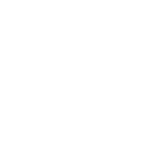 That I will return the full set of 6 cold caps in original condition, 1 cooler, 1 electric blanket and thermometer within 48 hours of my scheduled chemotherapy treatment. I will adhere to all guidelines provided as well as those given at www.polarcoldcaps.com. I am aware that if I do not return the above items in original condition, my credit card will be charged in the amount of $1300. That I will return the full set of 6 cold caps in original condition, 1 cooler, 1 electric blanket and thermometer within 48 hours of my scheduled chemotherapy treatment. I will adhere to all guidelines provided as well as those given at www.polarcoldcaps.com. I am aware that if I do not return the above items in original condition, my credit card will be charged in the amount of $1300. That I will return the full set of 6 cold caps in original condition, 1 cooler, 1 electric blanket and thermometer within 48 hours of my scheduled chemotherapy treatment. I will adhere to all guidelines provided as well as those given at www.polarcoldcaps.com. I am aware that if I do not return the above items in original condition, my credit card will be charged in the amount of $1300. That I will return the full set of 6 cold caps in original condition, 1 cooler, 1 electric blanket and thermometer within 48 hours of my scheduled chemotherapy treatment. I will adhere to all guidelines provided as well as those given at www.polarcoldcaps.com. I am aware that if I do not return the above items in original condition, my credit card will be charged in the amount of $1300. That I will return the full set of 6 cold caps in original condition, 1 cooler, 1 electric blanket and thermometer within 48 hours of my scheduled chemotherapy treatment. I will adhere to all guidelines provided as well as those given at www.polarcoldcaps.com. I am aware that if I do not return the above items in original condition, my credit card will be charged in the amount of $1300. That I will return the full set of 6 cold caps in original condition, 1 cooler, 1 electric blanket and thermometer within 48 hours of my scheduled chemotherapy treatment. I will adhere to all guidelines provided as well as those given at www.polarcoldcaps.com. I am aware that if I do not return the above items in original condition, my credit card will be charged in the amount of $1300. That I will return the full set of 6 cold caps in original condition, 1 cooler, 1 electric blanket and thermometer within 48 hours of my scheduled chemotherapy treatment. I will adhere to all guidelines provided as well as those given at www.polarcoldcaps.com. I am aware that if I do not return the above items in original condition, my credit card will be charged in the amount of $1300. That I will return the full set of 6 cold caps in original condition, 1 cooler, 1 electric blanket and thermometer within 48 hours of my scheduled chemotherapy treatment. I will adhere to all guidelines provided as well as those given at www.polarcoldcaps.com. I am aware that if I do not return the above items in original condition, my credit card will be charged in the amount of $1300. That I will return the full set of 6 cold caps in original condition, 1 cooler, 1 electric blanket and thermometer within 48 hours of my scheduled chemotherapy treatment. I will adhere to all guidelines provided as well as those given at www.polarcoldcaps.com. I am aware that if I do not return the above items in original condition, my credit card will be charged in the amount of $1300. That I will return the full set of 6 cold caps in original condition, 1 cooler, 1 electric blanket and thermometer within 48 hours of my scheduled chemotherapy treatment. I will adhere to all guidelines provided as well as those given at www.polarcoldcaps.com. I am aware that if I do not return the above items in original condition, my credit card will be charged in the amount of $1300. That I will return the full set of 6 cold caps in original condition, 1 cooler, 1 electric blanket and thermometer within 48 hours of my scheduled chemotherapy treatment. I will adhere to all guidelines provided as well as those given at www.polarcoldcaps.com. I am aware that if I do not return the above items in original condition, my credit card will be charged in the amount of $1300. That I will return the full set of 6 cold caps in original condition, 1 cooler, 1 electric blanket and thermometer within 48 hours of my scheduled chemotherapy treatment. I will adhere to all guidelines provided as well as those given at www.polarcoldcaps.com. I am aware that if I do not return the above items in original condition, my credit card will be charged in the amount of $1300. That I will return the full set of 6 cold caps in original condition, 1 cooler, 1 electric blanket and thermometer within 48 hours of my scheduled chemotherapy treatment. I will adhere to all guidelines provided as well as those given at www.polarcoldcaps.com. I am aware that if I do not return the above items in original condition, my credit card will be charged in the amount of $1300. That I will return the full set of 6 cold caps in original condition, 1 cooler, 1 electric blanket and thermometer within 48 hours of my scheduled chemotherapy treatment. I will adhere to all guidelines provided as well as those given at www.polarcoldcaps.com. I am aware that if I do not return the above items in original condition, my credit card will be charged in the amount of $1300. That I will return the full set of 6 cold caps in original condition, 1 cooler, 1 electric blanket and thermometer within 48 hours of my scheduled chemotherapy treatment. I will adhere to all guidelines provided as well as those given at www.polarcoldcaps.com. I am aware that if I do not return the above items in original condition, my credit card will be charged in the amount of $1300. That I will return the full set of 6 cold caps in original condition, 1 cooler, 1 electric blanket and thermometer within 48 hours of my scheduled chemotherapy treatment. I will adhere to all guidelines provided as well as those given at www.polarcoldcaps.com. I am aware that if I do not return the above items in original condition, my credit card will be charged in the amount of $1300. That I will return the full set of 6 cold caps in original condition, 1 cooler, 1 electric blanket and thermometer within 48 hours of my scheduled chemotherapy treatment. I will adhere to all guidelines provided as well as those given at www.polarcoldcaps.com. I am aware that if I do not return the above items in original condition, my credit card will be charged in the amount of $1300. That I will return the full set of 6 cold caps in original condition, 1 cooler, 1 electric blanket and thermometer within 48 hours of my scheduled chemotherapy treatment. I will adhere to all guidelines provided as well as those given at www.polarcoldcaps.com. I am aware that if I do not return the above items in original condition, my credit card will be charged in the amount of $1300. That I will return the full set of 6 cold caps in original condition, 1 cooler, 1 electric blanket and thermometer within 48 hours of my scheduled chemotherapy treatment. I will adhere to all guidelines provided as well as those given at www.polarcoldcaps.com. I am aware that if I do not return the above items in original condition, my credit card will be charged in the amount of $1300. That I will return the full set of 6 cold caps in original condition, 1 cooler, 1 electric blanket and thermometer within 48 hours of my scheduled chemotherapy treatment. I will adhere to all guidelines provided as well as those given at www.polarcoldcaps.com. I am aware that if I do not return the above items in original condition, my credit card will be charged in the amount of $1300. That I will return the full set of 6 cold caps in original condition, 1 cooler, 1 electric blanket and thermometer within 48 hours of my scheduled chemotherapy treatment. I will adhere to all guidelines provided as well as those given at www.polarcoldcaps.com. I am aware that if I do not return the above items in original condition, my credit card will be charged in the amount of $1300. That I will return the full set of 6 cold caps in original condition, 1 cooler, 1 electric blanket and thermometer within 48 hours of my scheduled chemotherapy treatment. I will adhere to all guidelines provided as well as those given at www.polarcoldcaps.com. I am aware that if I do not return the above items in original condition, my credit card will be charged in the amount of $1300. That I will return the full set of 6 cold caps in original condition, 1 cooler, 1 electric blanket and thermometer within 48 hours of my scheduled chemotherapy treatment. I will adhere to all guidelines provided as well as those given at www.polarcoldcaps.com. I am aware that if I do not return the above items in original condition, my credit card will be charged in the amount of $1300. That I will return the full set of 6 cold caps in original condition, 1 cooler, 1 electric blanket and thermometer within 48 hours of my scheduled chemotherapy treatment. I will adhere to all guidelines provided as well as those given at www.polarcoldcaps.com. I am aware that if I do not return the above items in original condition, my credit card will be charged in the amount of $1300. That I will return the full set of 6 cold caps in original condition, 1 cooler, 1 electric blanket and thermometer within 48 hours of my scheduled chemotherapy treatment. I will adhere to all guidelines provided as well as those given at www.polarcoldcaps.com. I am aware that if I do not return the above items in original condition, my credit card will be charged in the amount of $1300. That I will return the full set of 6 cold caps in original condition, 1 cooler, 1 electric blanket and thermometer within 48 hours of my scheduled chemotherapy treatment. I will adhere to all guidelines provided as well as those given at www.polarcoldcaps.com. I am aware that if I do not return the above items in original condition, my credit card will be charged in the amount of $1300. Credit Card InformationCredit Card InformationCredit Card InformationCredit Card InformationCredit Card InformationCredit Card InformationCredit Card InformationExpiration Date & 3 digit security: Expiration Date & 3 digit security: Expiration Date & 3 digit security: SignatureSignatureSignatureSignature